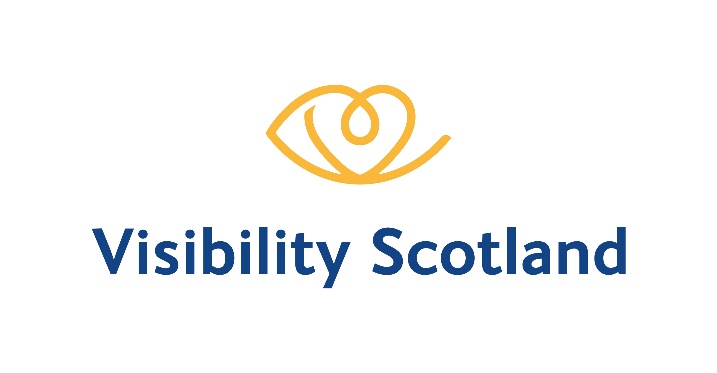 Links to Company Support and VideosOpetelec Has a range of assistive products, whether it be a simple optical magnifier for low vision, or the latest device to assist a Braille user to access all parts of the information world.You Tube ChannelLink – OptelecTubeHumanwareHumanWare is the global leader in assistive technology for people who are blind or have low vision. HumanWare offers a wide range of innovative products.Buddy AppThe HumanWare Buddy App is the perfect tool to learn, teach and interact with HumanWare's products.Link - HumanWare Buddy AppYouTube channelLink – Technologies HumanWareEducationalLink – HumanWare education resource guideLive Webinar SeriesIntroducing interesting back-to-school topics that focus on the use of braille devices or smart magnification tools.Link – HumanWare Live WebinarSupport – support sections by productsLink – HumanWare SupportSight and SoundSight and Sound Technology is an accredited Disabled Students Allowance (DSA) training provider across the UK and Ireland.Experts in supplying and supporting assistive software and hardware designed for use by disabled students to help them with their course work.  TrainingLink – Sight and Sound DSA trainingEducational Hardware ProductsLink – education hardwareEducational Software ProductsLink – education softwareAssociated OpticalAssociated Optical is the UK partner of Eschenbach Optik, Germany. They have the latest range of magnifiers, reading aids and low vision products. Link – Associated Optical WebsiteYouTube ChannelLink – Associated Optical YouTubeConcept NorthernConcept Northern provide assistive technology, training and support to people of all ages to help increase productivity and equality.Link – Concept Northern websiteIansystiansyst experts provide exceptional assistive computer technology, consultancy, training and software for people with disabilities including dyslexia, autism, dyspraxia, visual and hearing impairments, dyscalculia and also individuals who require physical solutions.  Iansyst are a leading DSA approved supplier and an Access to Work provider.Link – iansyst websiteEnd of document	